IGCSE MECHANICS IIHOMEWORK 3 – Centre of mass TIME min NAME……………………………………………………………………..			Total           /You should be able to:Centre of massCore• Perform and describe an experiment to determine the position of the centre of mass of a plane lamina• Describe qualitatively the effect of the position ofthe centre of mass on the stability of simple objectsScalars and vectorsSupplement• Demonstrate an understanding of the difference between scalars and vectors and give common examples• Add vectors by graphical representation to determine a resultant• Determine graphically the resultant of two vectors1.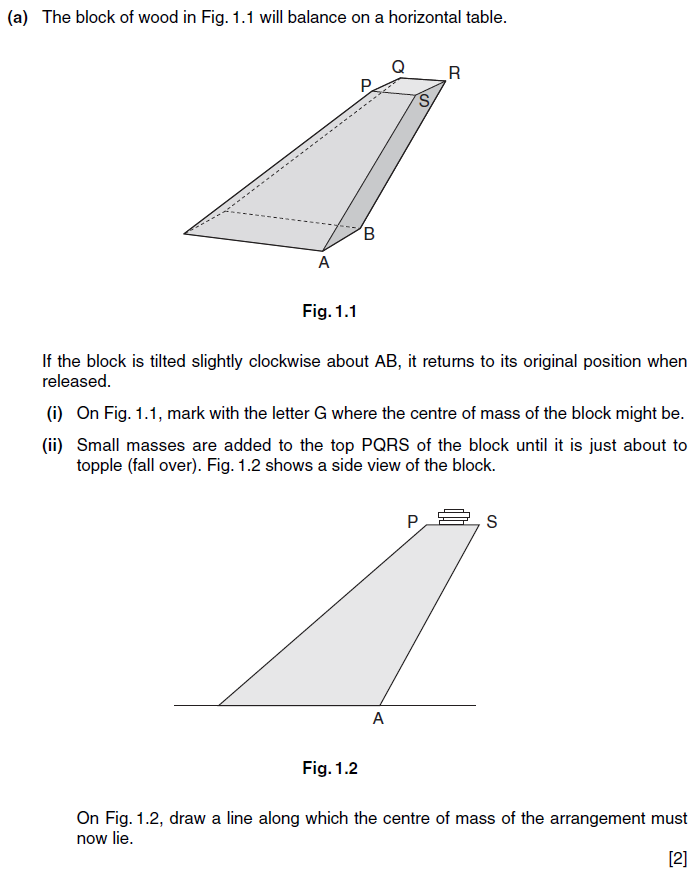 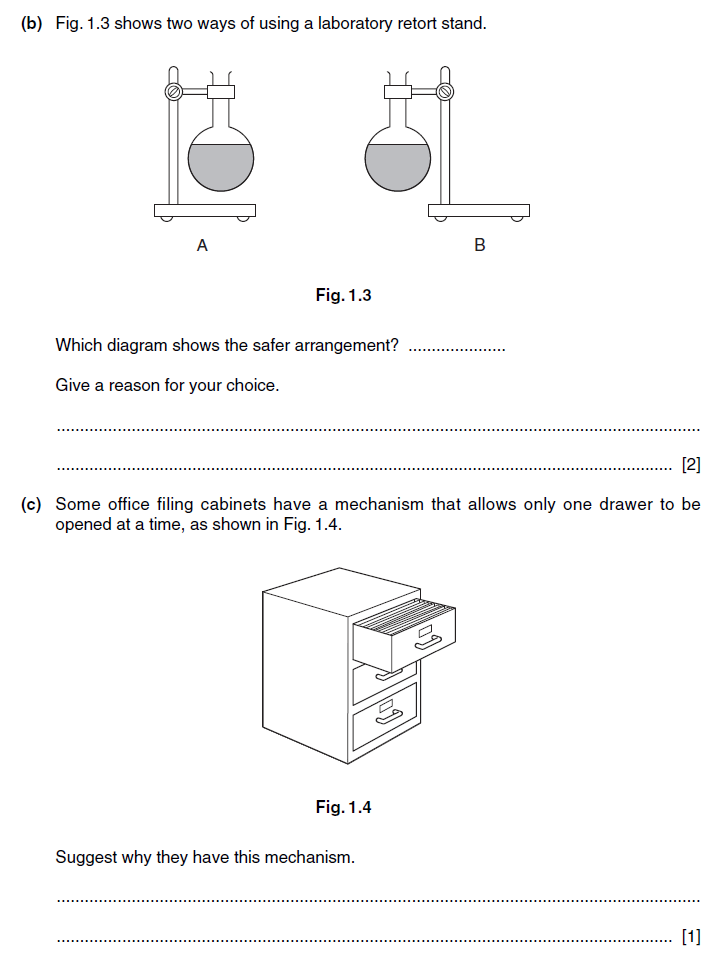 2. 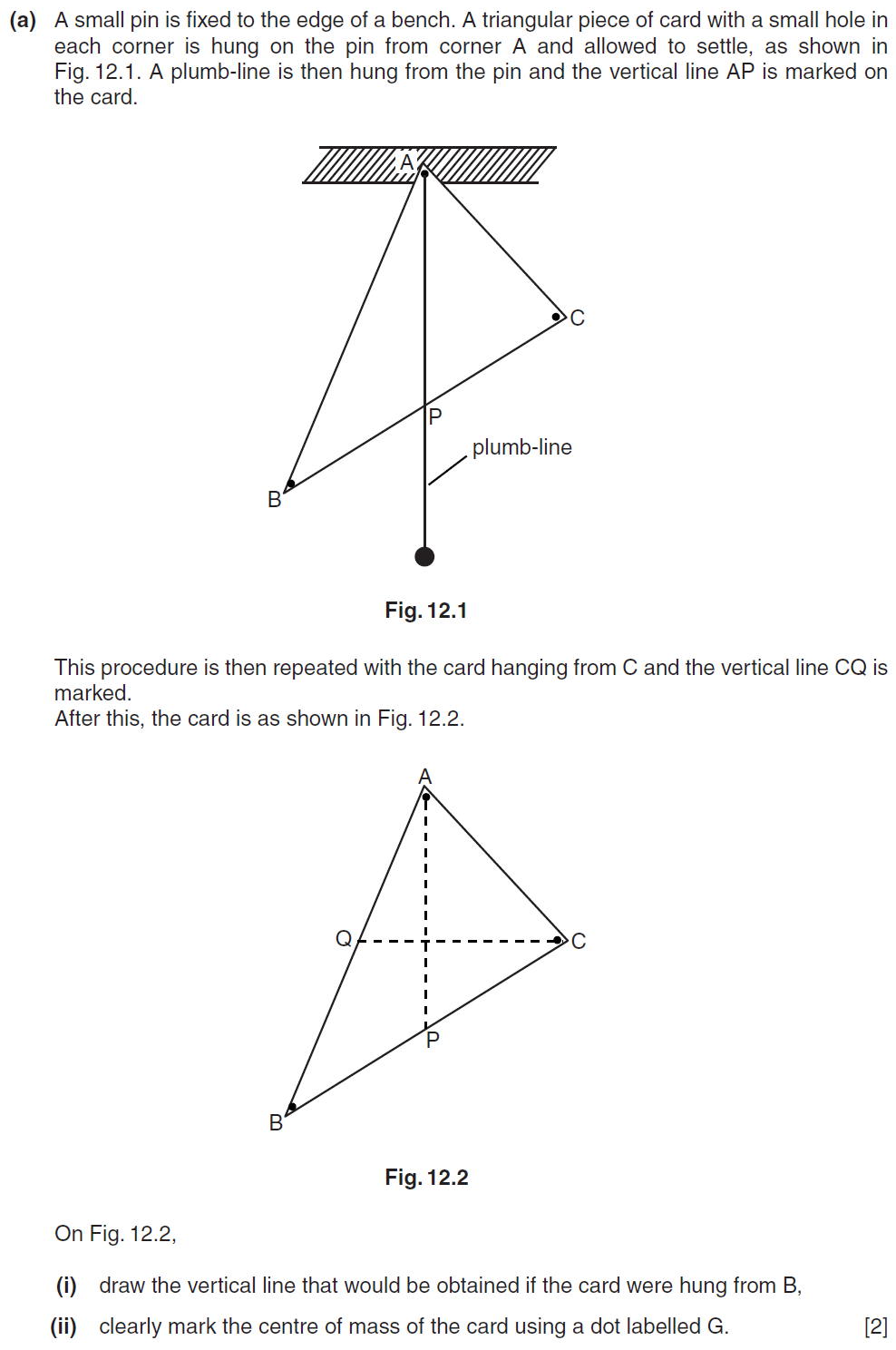 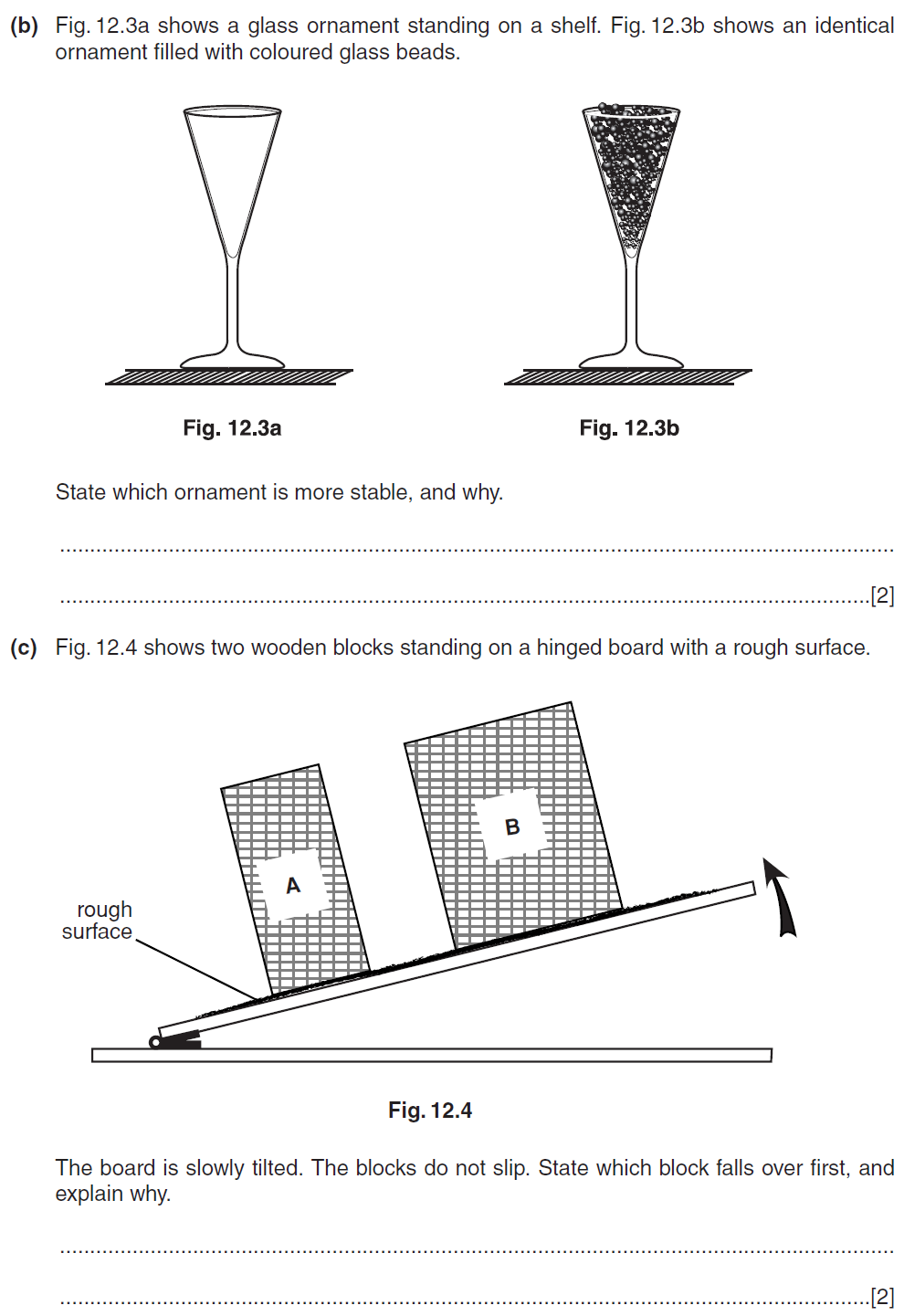 3.	 a) Define a scalar quantity and a vector quantity	Scalar - ………………………………………………………………………………………………………………………………………........................................................................................................................................................Vector - ……………………………………………………………………………………………………………………………………….........................................................................................................................................................b) Give 3 examples each of vector quantities and scalar quatities											[5]4. 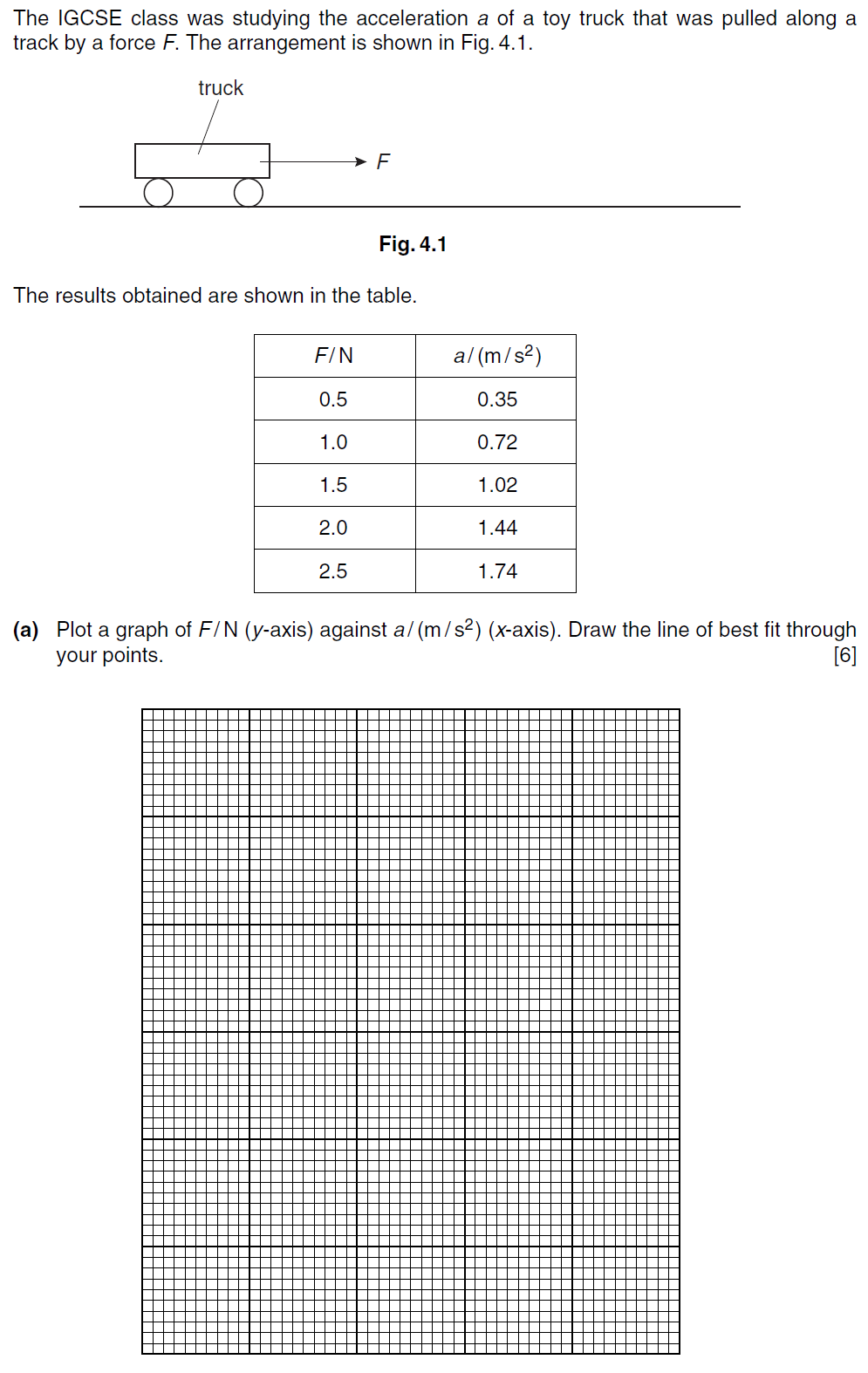 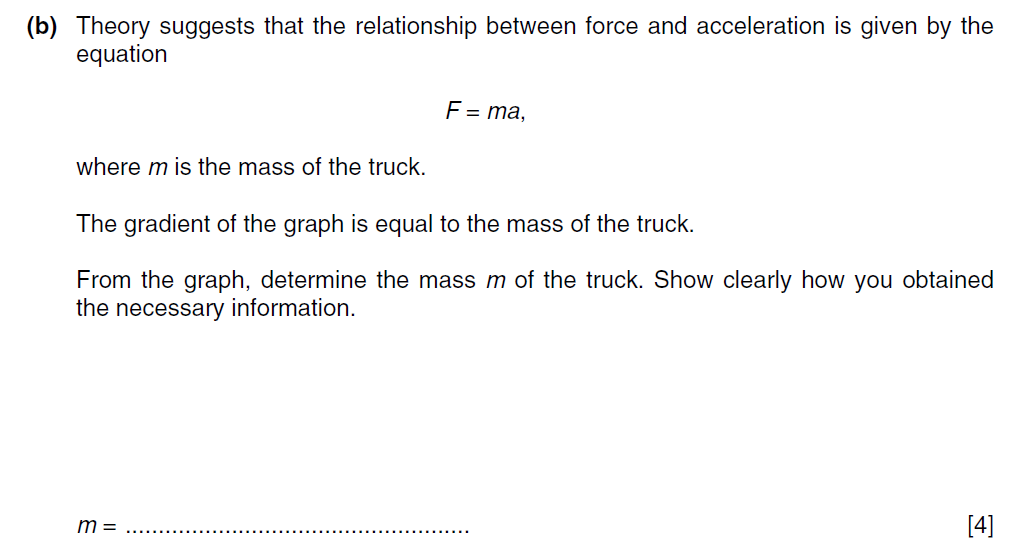 5.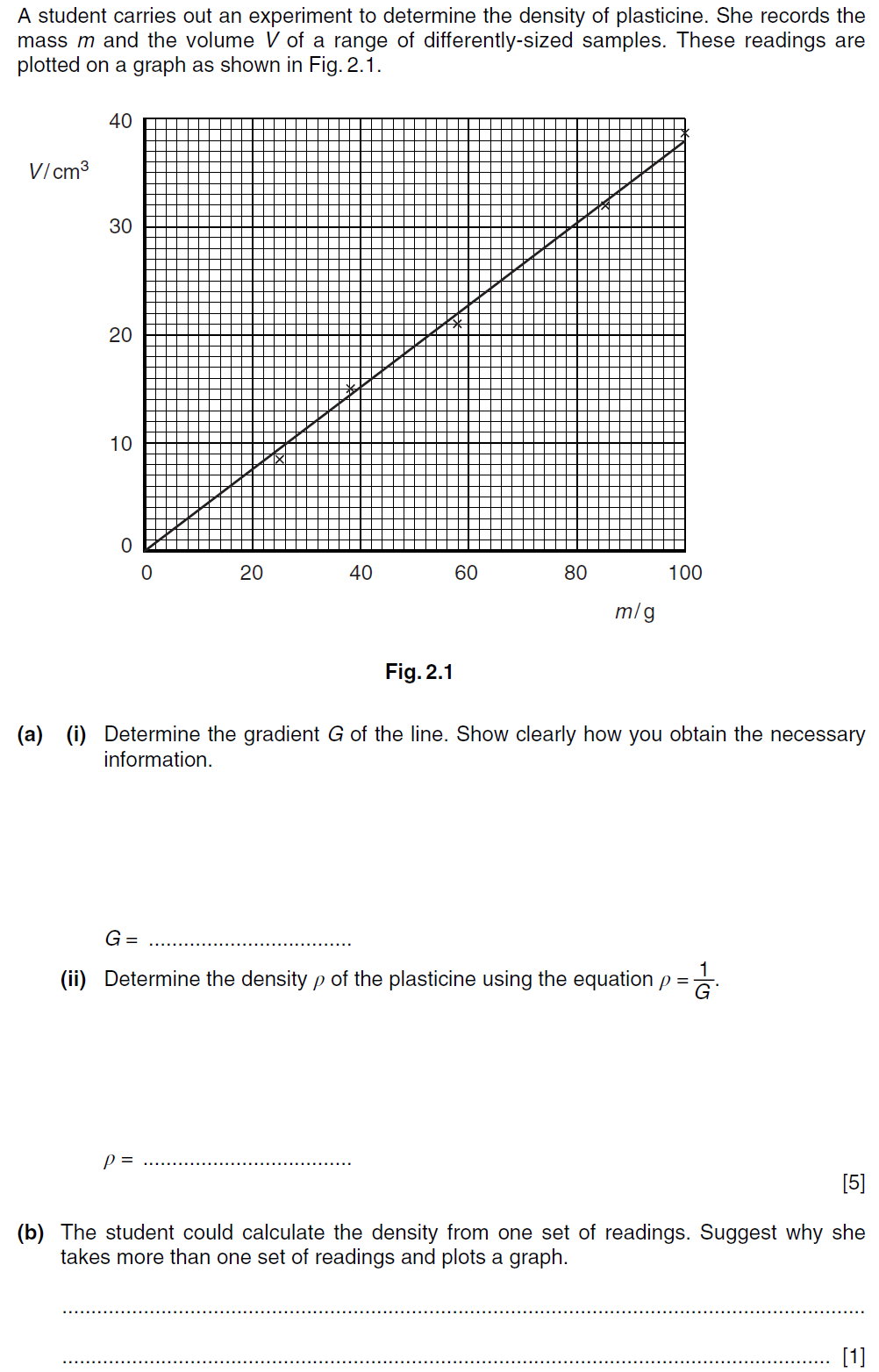 Vector QuantityScalar Quantity